СПИСОК ПРИЛОЖЕНИЙЗаявка на участие в конкурсеУстав ОУЛицензияАнализ результативности курсовой подготовки специалистов творческой группы педагогов-экспериментаторов  лицеяАнализ состояния здоровья учащихся 1-11 классов ГБОУ лицей №623 им.И.П.Павлова на 2014-2015 гг.Анализ удовлетворенности участников образовательного процесса здоровьесозидающей деятельностью лицея  Аналитическая справка о результатах инновационной деятельности за период с Аналитическая справка психолога службы здоровьяАналитическая справка школы-лаборатории Аналитический отчет по изучению сформированности ценности здорового образа жизни у участников образовательного процесса  Аналитический отчет по изучению уровня развития профессиональной компетентности педагогов в контексте здоровьесозидающего подхода к образованию  Аналитический отчет по результатам мониторинга здоровьесозидающей образовательной среды (ЗОС) лицея Аналитический отчет Службы здоровья лицеяДоговор «Женская консультация №22»Договор ДДТ «Олимп»Договор ДДТ «Юность»Договор ДДЮТДоговор ДЮСШ «Выборжанин»Договор ДЮШС «Экран»Договор на прохождение производственной практики обучающихся ГБОУ лицей № 623 им. И.П. Павлова Клиническая больница № 122 им. Л.Г.Соколова ФМБА России Договор о научно-методическом сотрудничестве с  ГБОУ ВПО «Первый Санкт-Петербургский государственный медицинский университет имени академика И.П. Павлова» Договор о сотрудничестве ДГП №17Договор о сотрудничестве со стоматологической клиникой «Жемчуг»Договор о сотрудничестве с ООО «ИНТОКС»Договор о социальном партнерстве с Информационно-образовательным центром  ГУП «Водоканал Санкт-Петербурга»Договор о творческом  сотрудничестве и взаимодействии в области научно-исследовательской и профориентационной деятельности учащихся старших классов  с Высшей школой биотехнологии и пищевых технологийДоговор с ПБ ГУ « Подростково-молодежный центр «МИР»Договор школа №102Инновационный продукт: «Саногенетический мониторинг – средство коррекции адаптационных систем организма учащихся».Информация о динамике результатов образовательной деятельности лицея за три года  Методическое пособие «Анализ методов исследования умственной работоспособности учащихся»Методическое пособие «Ситуационные задачи по программе «Физико-химические основы биологии»»Методическое пособие «Физико-химические основы биологии»Надпредметная программа «Физико-химические основы биологии»Образовательная программа «Здоровье – награда за труд» (для учащихся 7-8 классов)Образовательная программа «Разработка и реализация индивидуальных и групповых профилактических и коррекционных оздоровительных программ  школьника»  (инновационный проект)Описание модели формирования ценности здорового образа жизни (ЗОЖ) участников образовательного процесса в условиях реализации ФГОС в зависимости от особенностей образовательной деятельности ОУ: общеобразовательная школа, образовательная организация повышенного уровня (лицей), организация для детей с ОВЗ (школа полного дня/ школа-интернат)Открытые уроки и мастер-классы педагогов лицеяОткрытый урок Морозовой  А.В., учителя физической культуры  - победителя  конкурса «Учитель здоровья»Повышение квалификации учителей лицея по теме «Здоровье»Положение о классном родительском собрании.Положение о конкурсе «ВСЕЛЕННАЯ ЗДОРОВЬЯ» для обучающихся общеобразовательных школ.Положение о музее «Подвиг милосердия» ГБОУ лицея № 623 им. И.П. ПавловаПоложение о проведении лицейского творческого ученического конкурса «Экологическая сказка»Положение о Службе здоровьяПоложение о Совете музея «Подвиг милосердия»  ГБОУ лицея № 623 им. И.П. ПавловаПоложение о Совете по питаниюПоложение об открытом лицейском конкурсе творческих проектов и учебно-исследовательских работ (Павловские чтения)Положение об учебных кабинетахПоложение по патриотическому и духовно-нравственному развитию и воспитанию учащихся лицеяПравила внутреннего трудового распорядка Правила поведения учащихся в лицееПриказ о бесплатном питанииПриказ о запрете куренияПриказ о конференции для родителей «Профилактика наркомании»Приказ о назначении ответственного за социальную поддержку учащихсяПриказ об организации питанияПрограмма  «Патриотическое и духовно-нравственное развитие и воспитание учащихся лицея »Программа  «Школьная спартакиада как средство физического и духовного развития учащихся»Программа  формирования здорового образа жизни старшеклассников в процессе изучения естественнонаучных дисциплинПрограмма «Адаптивная физическая культура»Программа «Здоровье за труд»Программа «Комплексный подход к решению проблем здоровья школьников»Программа «Оздоровительная дыхательная гимнастика с использованием метода  биологической обратной связи» Программа «Первая доврачебная помощь» (для педагогических работников)Программа «Формирование толерантного поведения в лицее»План воспитательной работы на 2016/2017 учебный годПрограмма городского  научно-практического семинара «Здоровьесозидающий потенциал естественнонаучного образования»  Программа городского научно-практического семинара  «Мотивация здоровьесозидающей деятельности учителя в формировании ценности ЗОЖ учащихся»Программа городского научно-практического семинара  «Экологическая грамотность - залог безопасности школьников»Программа городского научно-практического семинара «Формирование ценностного отношения к Отечеству через уроки географии как фактор становления духовного здоровья щкольников»  Программа городского проблемно-ориентированного семинара   «В здоровом теле здоровый дух… Здоровье педагога: проблемы и пути их рещения»   Программа дополнительного образования культурологической направленности «Чудесный Санкт – Петербург»Программа дополнительного образования культурологической направленности «За страницами учебника русского языка»Программа дополнительного образования научно-технической направленности «Секреты математики»Программа дополнительного образования социально-педагогической направленности «Подготовка детей к школе»Программа интегрированного курса «Человек в системе естественнонаучного образования» (валеологические аспекты здоровья детей и подростков) Программа научно-практического семинара «Безопасность учебного процесса в образовательной организации»   Программа научно-практического семинара «Деятельность Службы здоровья в условиях внедрения новых образовательных стандартов»    Программа по профилактике правонарушений в лицее.Программа развития лицея на 2016-2020 гг.Программа формирования здорового образа жизни в процессе изучения естественнонаучных дисциплинПрограмма элективного курса «Биофизические процессы в организме человека»Программа «Формирование культуры здорового и безопасного образа жизни школьников»Программно-методический комплекс «Развитие профессиональной компетентности педагога в контексте здоровьесозидающей деятельности»Публикации учителей за последние три года по тематике «Здоровье»Рабочая программа «Первая помощь» 7-8 классРабочая программа «Сестринское дело» 11 классРабочая программа по сестринскому делу 9-10 классРаспоряжение о мерах соблюдения температурного режимаРаспоряжение о переводе образовательных учреждений в режим экспериментальной площадки № 1272-р от 28.05.2013.Результаты анализа расписания  (2015г)Сборник «Здоровьесберегающая среда в образовательном учреждении»Сборник «индивидуальные образовательные маршруты по коррекции физической подготовленности школьников» Сборник «Инновационные проекты ГБОУ лицей № 623 им. И.П. Павлова Выборгского района Санкт-Петербурга »Сборник «Инновационный опыт образовательной деятельности учителей лицея в условиях школы-лаборатории»  (методические рекомендации)Сборник «Концептуальное пространство образовательных идей Лицея №623 имени И.П.Павлова. Перспективы развития»Сборник «Организация внеурочной деятельности, направленной на самосохранение здоровья учащихся». (Методические рекомендации классным руководителям) Сборник «Профилактика и коррекция нарушения осанки у школьников»  (Методические рекомендации учителям физической культуры)Сборник «Сборник индивидуальных и корректирующих мероприятий при снижении адаптационных резервов организма выявленных саногенетическим мониторингом»Сборник «Тренировка  на уличных тренажёрах» (Методические рекомендации учителям физической культуры)Сборник «Формирование ценности здорового образа жизни участников образовательного процесса»Сборник «Здоровьесберегающие технологии современного урокаСоглашение о деятельности ЦПМСС Целевая программа Службы здоровья лицеяФотография 1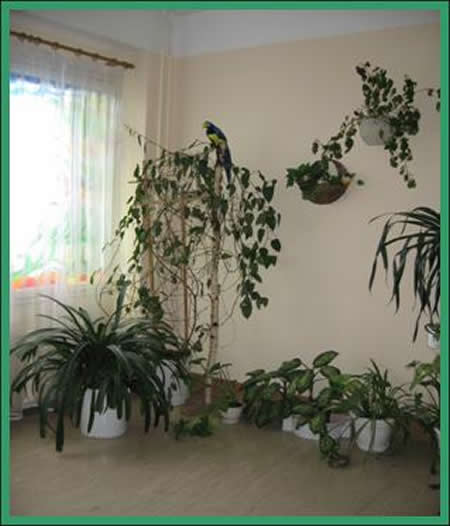 Фотография 2  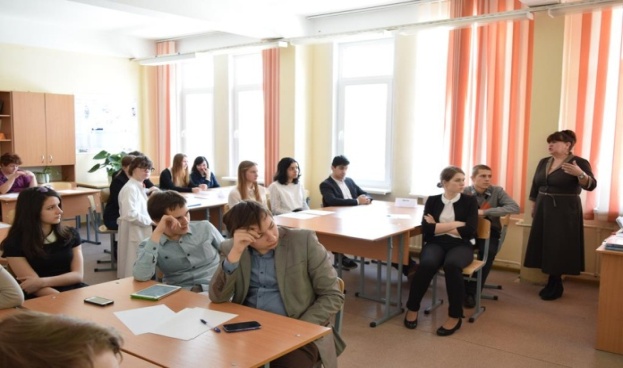 Фотография 3  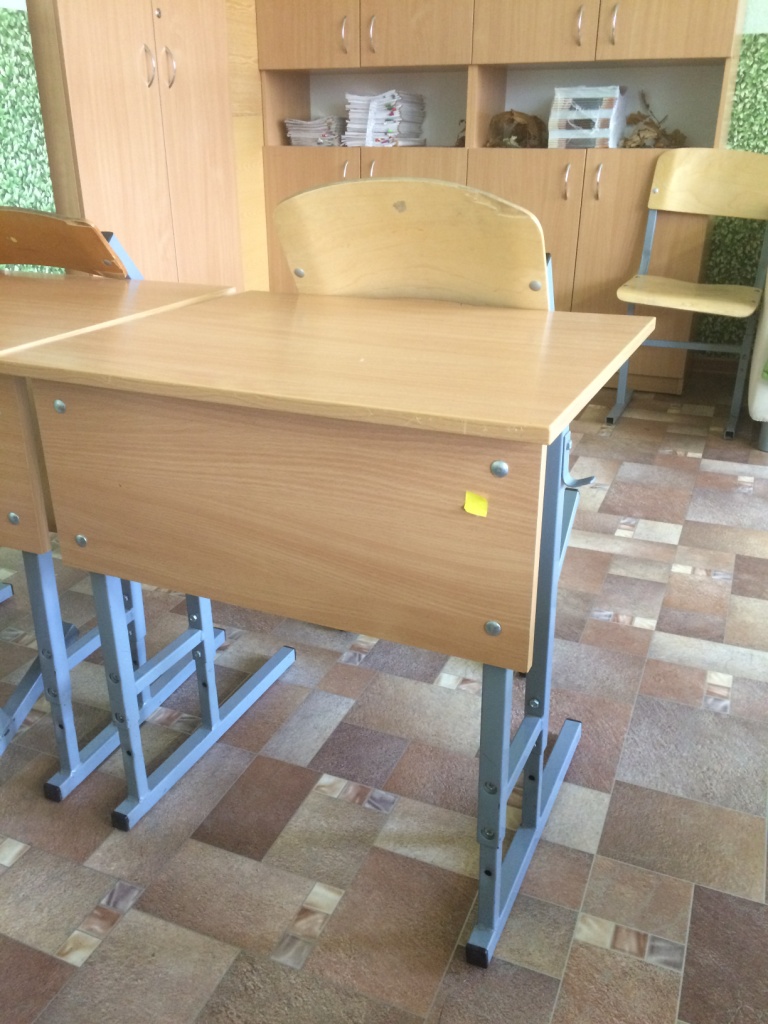 Фотография 4  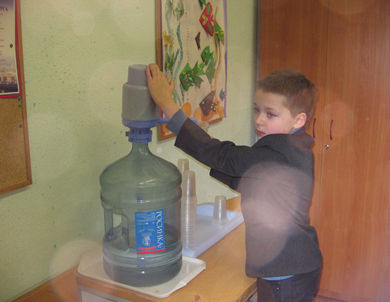 